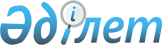 Об организации в городе Сарани специально отведенных мест для мелкорозничной продажи овощной, плодово-ягодной продукции и выездной торговли продовольственными товарами и сельскохозяйственной продукцией
					
			Утративший силу
			
			
		
					Постановление акимата города Сарани Карагандинской области от 27 марта 2008 года N 109. Зарегистрировано Управлением юстиции города Сарани Карагандинской области 16 апреля 2008 года N 8-7-61. Утратило силу постановлением акимата города Сарани Карагандинской области от 7 октября 2021 года № 70/01
      Сноска. Утратило силу постановлением акимата города Сарани Карагандинской области от 07.10.2021 № 70/01 (вводится в действие по истечении десяти календарных дней после дня его первого официального опубликования).
      В соответствии со статьями 8, 12, 27 Закона Республики Казахстан от 12 апреля 2004 года "О регулировании торговой деятельности", пунктов 48-50 и пунктов 119-120 Правил внутренней торговли, утвержденных постановлением Правительства Республики Казахстан от 21 апреля 2005 года N 371, в целях продвижения овощной, плодово-ягодной продукции, продовольственных товаров населению, сдерживания роста цен на сельскохозяйственную продукцию в городе, руководствуясь статьями 31, 37 Закона Республики Казахстан от 23 января 2001 года "О местном государственном управлении", акимат города ПОСТАНОВЛЯЕТ:
      1. Установить специально отведенные места для мелкорозничной продажи овощной, плодово-ягодной продукции населению для их личного потребления через выносные прилавки, палатки согласно прилагаемого приложения 1.
      2. Установить специально отведенные места для выездной торговли продовольственными товарами и сельскохозяйственной продукцией с использованием специализированных или специально оборудованных для торговли транспортных средств согласно прилагаемого приложения 2.
      3. Настоящее постановление вступает в силу после государственной регистрации в управлении юстиции города Сарани и вводится в действие по истечении десяти календарных дней после дня его первого официального опубликования в городской газете "Ваша газета".
      4. Контроль за исполнением настоящего постановления возложить на заместителя акима города Сарани Блок М.Е. Специально отведенные места для мелкорозничной продажи овощной,
плодово-ягодной продукции населению через выносные прилавки, палатки Специально отведенные места для выездной торговли
продовольственными товарами и сельскохозяйственной продукцией
					© 2012. РГП на ПХВ «Институт законодательства и правовой информации Республики Казахстан» Министерства юстиции Республики Казахстан
				
Аким города Сарани
М. СмагуловПриложение 1
к постановлению акимата
города Сарани
от 27 марта 2008 года N 109
N п/п
Место расположения
1
улица Жамбыла, 76 (возле магазином "Шолпан" и магазина "Жулдыз")
2
улица Жамбыла, 74 (на пересечении улицы Карла Маркса, возле магазина "Талисман")
3
улица Шахтерская, 55 (возле магазина "Успех")
4
улице Советская возле здания государственного учреждения "Спортивная детско-юношеская школа олимпийского резерва"
5
улица Жамбыла, 61 (возле магазина "Олимп")
6
улица Победы, 68 (возле торгового дома "Сарань")
7
улица Жамбыла, 82 (возле магазина "Достык")
8
микрорайон 1 (возле магазина "Асель")
9
микрорайон 1 (возле магазина "Продукты")
10
микрорайон "Горняк" (возле магазина "Бартерный")
11
микрорайон 1 "А" (во дворе КСК "Горняк")
12
на площадке микрорайон 1 "А" (с торца дома N 2)
13
микрорайона 1 "А" (напротив дома N 1)
14
улица Победы, 18 (возле магазина "Веста")
15
на площади перед Центральным рынком города Сарани
16
на пересечении улиц Жамбыла и Рабочая (возле магазина "Рахат")
17
поселок Актас по улице Кржижановского (возле кафе "Аделя")
18
поселок Актас по улице Кржижановского (возле крытого мини-рынка "Седа")
19
поселок Актас по улице Космическая (возле магазина "Статус")Приложение 2
к постановлению акимата
города Сарани
от 27 марта 2008 года N 109
N п/п
Место расположения
1
в микрорайоне 1 (напротив магазина "Продукты")
2
в микрорайоне 1 "А" (во дворе КСК "Саят")
3
на площадке микрорайон 1 "А" (с торца дома N 2)
4
на площади перед Центральным рынком города Сарани
5
на площади возле городского стадиона
6
улица Победы, 32 (на пересечении улиц Шахтерская и Победы)
7
по улице Советская (около здания государственного учреждения "Спортивная детско-юношеская школа олимпийского резерва")
8
на площади на пересечении улицы Жамбыла и проспекта Ленина
9
на площади на пересечении улицы Победы и проспекта Ленина
10
улица Шахтерская, 55 (возле магазина "Успех")
11
поселок Актас на пересечении улиц Привольная - Кржижановского, около бывшего рынка
12
поселок Актас в микрорайоне